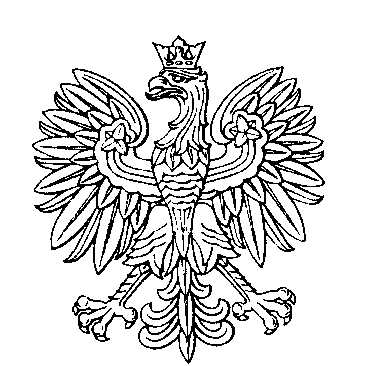 OBWODOWA KOMISJA WYBORCZA NR 1w gminie Sokołów MałopolskiOBWODOWA KOMISJA WYBORCZA NR 2w gminie Sokołów MałopolskiOBWODOWA KOMISJA WYBORCZA NR 3w gminie Sokołów MałopolskiOBWODOWA KOMISJA WYBORCZA NR 4w gminie Sokołów MałopolskiOBWODOWA KOMISJA WYBORCZA NR 5w gminie Sokołów MałopolskiOBWODOWA KOMISJA WYBORCZA NR 6w gminie Sokołów MałopolskiOBWODOWA KOMISJA WYBORCZA NR 7w gminie Sokołów MałopolskiOBWODOWA KOMISJA WYBORCZA NR 8w gminie Sokołów MałopolskiOBWODOWA KOMISJA WYBORCZA NR 9w gminie Sokołów MałopolskiOBWODOWA KOMISJA WYBORCZA NR 10w gminie Sokołów MałopolskiOBWODOWA KOMISJA WYBORCZA NR 11w gminie Sokołów MałopolskiOBWODOWA KOMISJA WYBORCZA NR 12w gminie Sokołów MałopolskiOBWODOWA KOMISJA WYBORCZA NR 13w gminie Sokołów MałopolskiSKŁAD KOMISJI:Przewodniczący	Piotr Paweł HoldenmajerZastępca Przewodniczącego	Janusz Stanisław KwolekCZŁONKOWIE:SKŁAD KOMISJI:Przewodniczący	Adrianna Ewa KobiernikZastępca Przewodniczącego	Maria KucaCZŁONKOWIE:SKŁAD KOMISJI:Przewodniczący	Zbigniew SkibaZastępca Przewodniczącego	Magdalena OżógCZŁONKOWIE:SKŁAD KOMISJI:Przewodniczący	Zofia DrozdZastępca Przewodniczącego	Danuta KwiecieńCZŁONKOWIE:SKŁAD KOMISJI:Przewodniczący	Michał Rafał ŚliżZastępca Przewodniczącego	Gabriela Agata BałutCZŁONKOWIE:SKŁAD KOMISJI:Przewodniczący	Sylwia Katarzyna WaberskaZastępca Przewodniczącego	Agata PustkowskaCZŁONKOWIE:SKŁAD KOMISJI:Przewodniczący	Krystian PartykaZastępca Przewodniczącego	Zofia DecCZŁONKOWIE:SKŁAD KOMISJI:Przewodniczący	Helena CymerysZastępca Przewodniczącego	Czesław OżógCZŁONKOWIE:SKŁAD KOMISJI:Przewodniczący	Sylwia Regina RafińskaZastępca Przewodniczącego	Anna RybakCZŁONKOWIE:SKŁAD KOMISJI:Przewodniczący	Hubert Jan OżdżyńskiZastępca Przewodniczącego	Alina WeremińskaCZŁONKOWIE:SKŁAD KOMISJI:Przewodniczący	Dominik DecZastępca Przewodniczącego	Małgorzata Jolanta RybaCZŁONKOWIE:SKŁAD KOMISJI:Przewodniczący	Anna KraskaZastępca Przewodniczącego	Beata WołczCZŁONKOWIE:SKŁAD KOMISJI:Przewodniczący	Natalia StopyraZastępca Przewodniczącego	Danuta Bronisława OlszowyCZŁONKOWIE: